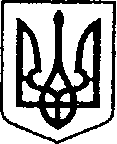 УКРАЇНАЧЕРНІГІВСЬКА ОБЛАСТЬН І Ж И Н С Ь К А    М І С Ь К А    Р А Д А22 сесія VIIІ скликанняР І Ш Е Н Н Явід 21червня 2022 р.                       м. Ніжин	                          	          № 27-22/2022Відповідно до статей 25, 26, 42, 59, 60, 73 Закону України «Про місцеве самоврядування в Україні», Регламенту Ніжинської міської ради Чернігівської області, затвердженого рішенням Ніжинської міської ради від 27 листопада 2020 року №3-2/2020 (зі змінами), рішення Ніжинської міської ради від 03 травня 2017 року № 49-23/2017 «Про затвердження Положення про порядок закріплення майна, що є комунальною власністю територіальної громади міста Ніжина, за підприємствами, установами, організаціями на правах господарського відання або оперативного управління та типових договорів», враховуючи лист директора територіального центру соціального обслуговування (надання соціальних послуг) Ніжинської міської ради Чернігівської області від 02.02.2022 року № 50, службову записку на ім`я першого заступника міського голови з питань діяльності виконавчих органів ради від 09.02.2022 року № 214, службову записку начальника сектору енергоменеджменту та енергоефективності відділу економіки та інвестиційної діяльності виконавчого комітету Ніжинської міської ради 17.02.2022 року        № 339 щодо оптимізації споживання енергоресурсів та якості утримання будівель,  лист управління освіти від 21.02.2022 року № 01-10/324, міська рада вирішила:1.Вилучити з оперативного управління  Управління освіти Ніжинської міської ради Чернігівської області:1.1.  нежитлову будівлю, загальною площею 951,8 кв.м. з допоміжними будівлями та спорудами (сарай, площею 42,9 кв.м., погріб, площею 26,3 кв.м., навіс площею 16,3 кв.м., вбиральня, площею 1,0 кв.м.) за адресою: м.Ніжин, вулиця Шевченка, 99Є;1.2. огорожу бетонну з 7 секцій за адресою: м.Ніжин, вулиця       Шевченка, 99Є;1.3. огорожу бетонну з 36 секцій за адресою: м.Ніжин, вулиця       Шевченка, 99Є.2. Закріпити за  територіальним центром соціального обслуговування (надання соціальних послуг) Ніжинської міської ради Чернігівської області на праві оперативного управління:2.1.  нежитлову будівлю, загальною площею 951,8 кв.м. з допоміжними будівлями та спорудами (сарай, площею 42,9 кв.м., погріб, площею 26,3 кв.м., навіс площею 16,3 кв.м., вбиральня, площею 1,0 кв.м.) за адресою: м.Ніжин, вулиця Шевченка, 99Є;2.2. огорожу бетонну з 7 секцій за адресою: м.Ніжин, вулиця       Шевченка, 99Є;2.3. огорожу бетонну з 36 секцій за адресою: м.Ніжин, вулиця       Шевченка, 99Є.3. Директору територіального центру соціального обслуговування (надання соціальних послуг) Ніжинської міської ради Чернігівської області,  здійснити заходи щодо державної реєстрації права оперативного управління на майно, що визначено у пункті 2 цього рішення, відповідно до вимог чинного законодавства.4. Начальнику Управління освіти Ніжинської міської ради Чернігівської області  Градобик В.В. та директору територіального центру соціального обслуговування (надання соціальних послуг) Ніжинської міської ради Чернігівської області Шаповаловій І.М. забезпечити приймання-передачу майна, що визначено у пункті 2 цього рішення, у місячний термін з моменту набрання чинності даного рішення.5. Управлінню освіти Ніжинської міської ради Чернігівської області зняти з балансового обліку майно, що визначено у пункті 2 цього рішення, а територіальному центру соціального обслуговування (надання соціальних послуг) Ніжинської міської ради Чернігівської області, поставити на балансовий облік майно, що визначено у пункті 2 цього рішення, відповідно до акта приймання-передачі.6. Начальнику відділу комунального майна управління комунального майна та земельних відносин Ніжинської міської ради Чернігівської області Федчун Н.О. забезпечити оприлюднення даного рішення на офіційному сайті Ніжинської міської ради протягом п’яти робочих днів після його прийняття. 7. Організацію виконання даного рішення покласти на першого заступника міського голови з питань діяльності виконавчих органів ради Вовченка Ф. І., начальника управління комунального майна та земельних відносин Ніжинської міської ради Чернігівської області Онокало І. А. 8. Контроль за виконанням даного рішення покласти на постійну комісію міської ради з питань житлово-комунального господарства, комунальної власності,  транспорту  і  зв’язку  та  енергозбереження    (голова комісії Дегтяренко В.М.).Міський голова			      	          		             Олександр КОДОЛАВізують:Начальник управління комунального майната земельних відносин Ніжинської міської ради	            Ірина ОНОКАЛОПерший заступник міського голови з питань діяльностівиконавчих органів ради                                                          Федір ВОВЧЕНКОСекретар Ніжинської міської ради                                            Юрій ХОМЕНКОНачальник відділу юридично-кадрового забезпечення апарату  виконавчого комітетуНіжинської міської ради               					    В`ячеслав ЛЕГА                 Начальник Управління освіти Ніжинської міської ради					  Валентина ГРАДОБИКГоловний спеціаліст – юрист відділу бухгалтерськогообліку, звітності та правового забезпечення управліннікомунального майна та земельних відносин Ніжинської міської ради					        Сергій САВЧЕНКОГолова постійної комісії міськоїради з питань житлово-комунальногогосподарства, комунальної власності, транспорту і зв’язку та енергозбереження	          	Вячеслав ДЕГТЯРЕНКОГолова постійної комісії міської ради з питаньрегламенту, законності, охорони прав і свобод громадян,запобігання корупції, адміністративно-територіальногоустрою, депутатської діяльності та етики                              Валерій САЛОГУБПро закріплення на праві оперативного управління за територіальним центром соціального обслуговування (надання соціальних послуг) Ніжинської міської ради, нерухомого майна за адресою: м.Ніжин, вулиця Шевченка, 99Є